Конспект занятия  по рисованию в средней группе Тема:«Перелётные птицы – снегири и синицы»Программное содержание:- Углублять знания об окружающем мире; - Продолжать совершенствовать умение детей передавать в рисунке цвет оперения  птиц – снегирей, синиц; - Учить закрашивать цветными карандашами, не выходить за контур изображения.- Закреплять умение держать карандаш правильно.- Поощрять  творческую инициативу.- Воспитывать наблюдательность, заботливое отношение к птицам.   Оборудование и материалы: иллюстрации с изображением снегиря и синицы, о,5 листа с изображением силуэта птицы, цветные карандаши.   Предварительная работа: наблюдение за птицами на прогулке, рассматривание  иллюстраций, выяснение строения птиц, чтение  рассказов В.Сухомлинского «Красногрудые снегири»; коллективная лепка «Птицы прилетели»; дидактическая игра: «Узнай по описанию»Сегодня ребята я предлагаю вам разгадать загадки, а отгадки будут появляться на доске, если вы правильно отгадаете загадку.Не дровосек, не плотникА первый в лесу работник… (Дятел)Я весь день ловлю жучковУплетаю червяковВ теплый край  не улетаюЗдесь под крышей обитаютЧик чирик! Не робейЯ бывалый… (Воробей)Зимой на ветках яблочки!Скорей их собери!И вдруг вспорхнули яблочки,Ведь это … (Снегири)- Ребята, эти загадки, о ком? (о птицах)Рассматривание картинок «Зимующие птицы» . Вопросы детям:- Ребята, какое сейчас время года? (осень), правильно, но скоро наступит зима, и к нам прилетят наши пернатые друзья, птицы, которые будут зимовать.- Зимой к кормушкам и ближе к человеческому жилью прилетают птицы, но не все, а только те, которые остались с нами зимовать, они так и называются «зимующие птицы».- А зачем птицы зимой прилетают к кормушкам? (чтобы мы их накормили).- Каких зимующих птиц вы знаете? Рассматрите  картинки и назовите птиц, которые здесь изображены (клест, дятел, воробей, синица, снегирь, ворона, сорока, голубь).- Вы запомнили, как  можно назвать этих птиц одним словом? (зимующие)- Почему их так называют? (потому, что они не улетают в теплые края, а остаются рядом с нами?)- Есть  такие птицы,  которые прилетают к нам только зимовать, это снегири и синички:1. Посмотрите детки,
Вон сидят на ветке
Птички невелички
Жёлтые синички.2. Где летом пели зяблики,Сегодня – посмотри!-Как розовые яблочки,На ветках снегири.Сегодня мы с вами будем раскрашивать снегиря и синичку.Показываю  иллюстрацию с изображением этих птиц и  провожу беседу для уточнения и обогащения представления детей о внешнем виде снегирей, синиц (части тела, форма тела, перьевой окрас).Объясняю способ выполнения работы.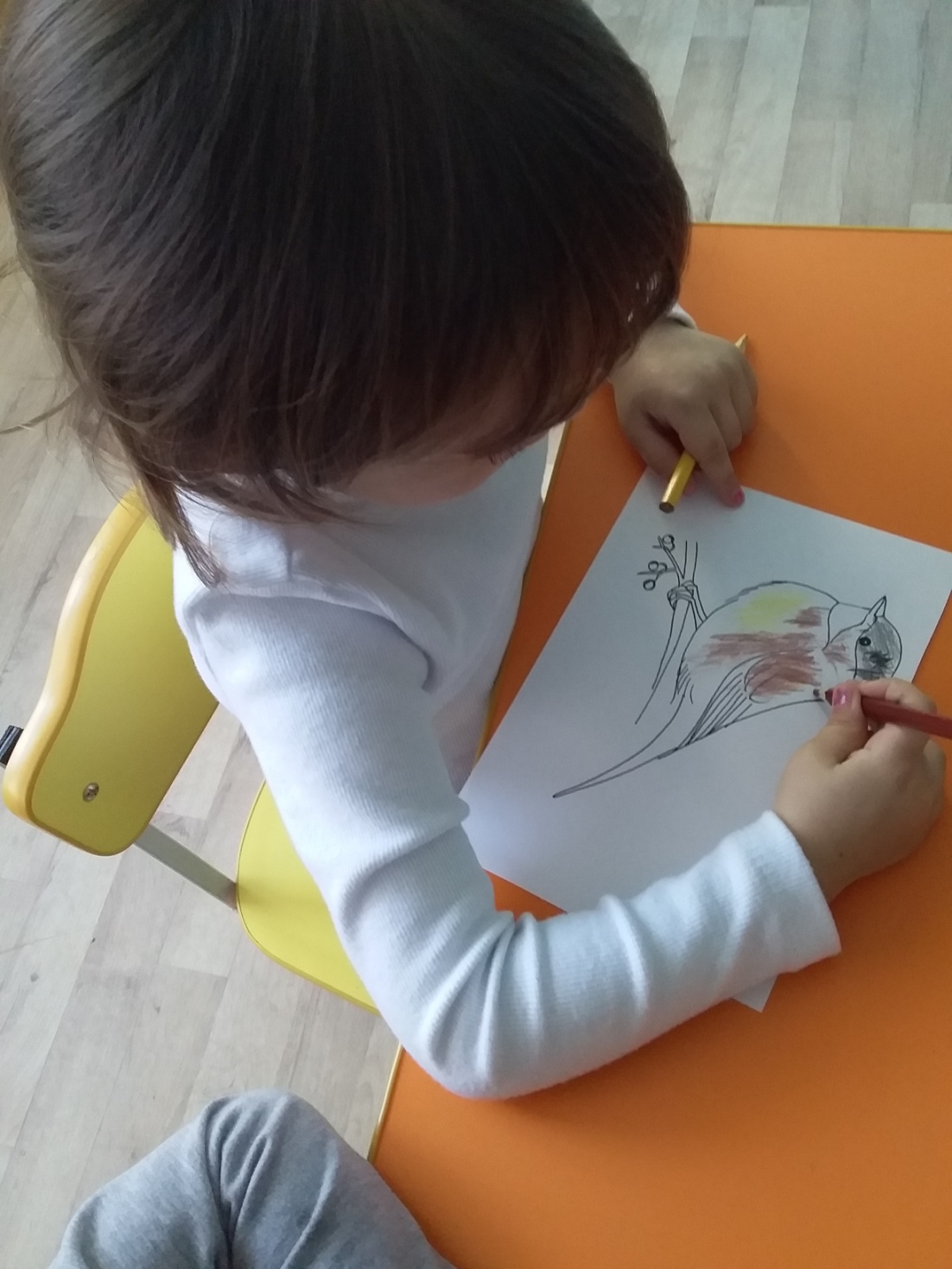 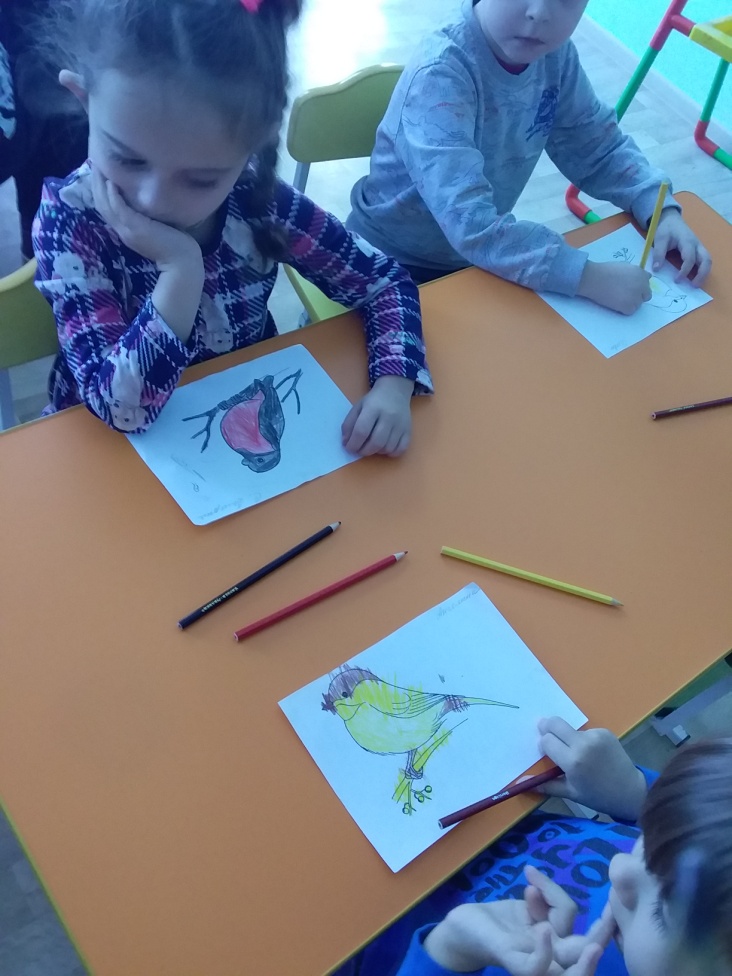 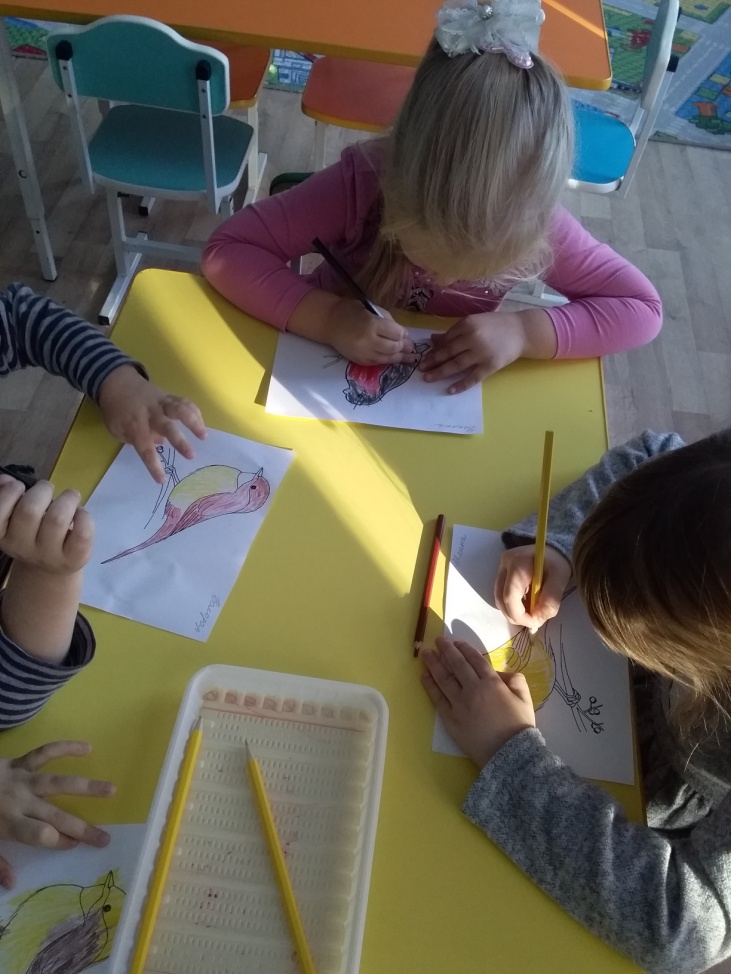 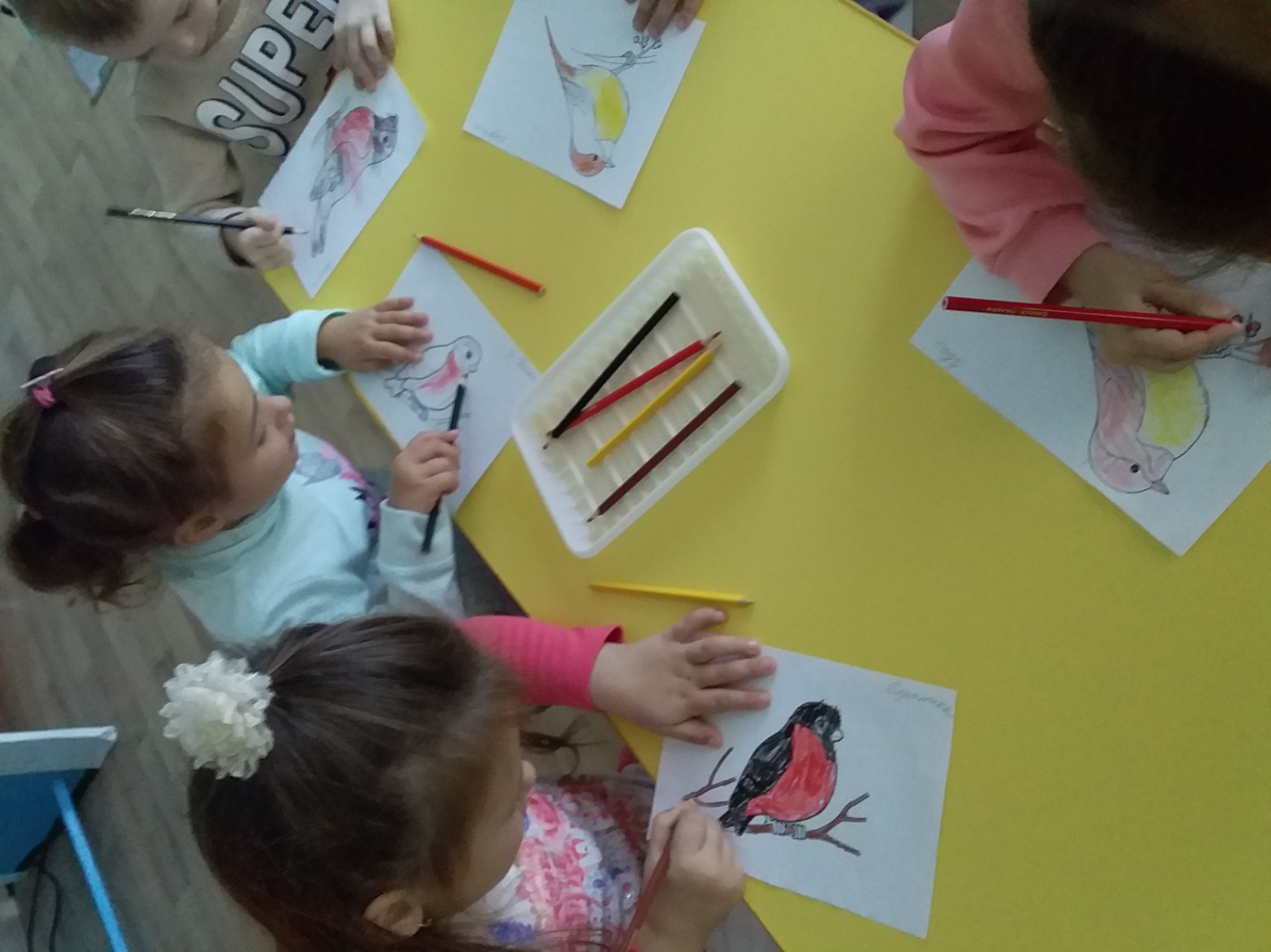 